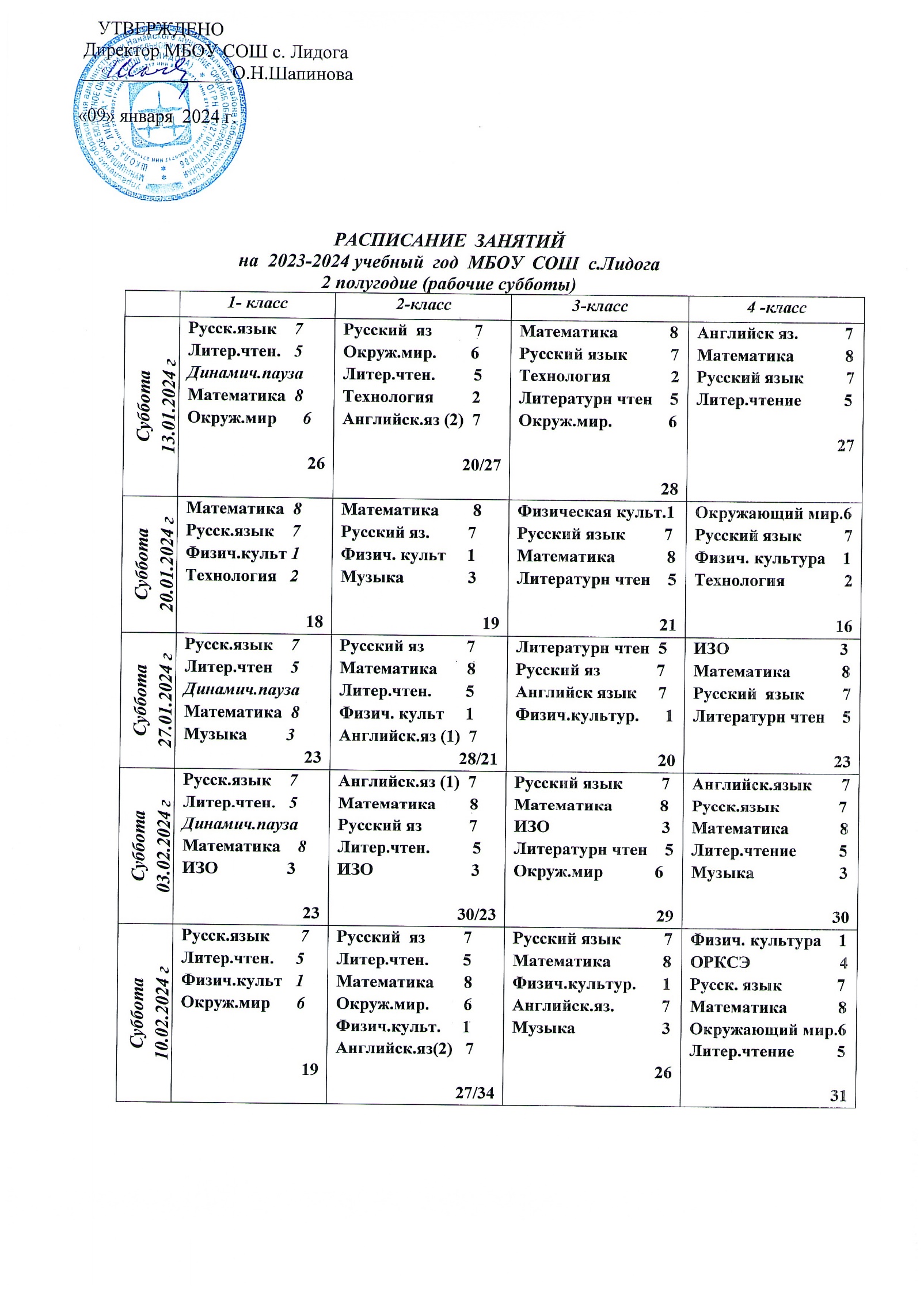 РАСПИСАНИЕ  ЗАНЯТИЙна  2023-2024 учебный  год  МБОУ  СОШ  с.Лидога 2 полугодие (рабочие субботы)РАСПИСАНИЕ  ЗАНЯТИЙна  2023/2024 учебный  год  МБОУ  СОШ   с.Лидога 2 полугодие (рабочие субботы)Суббота 17.02.2024 гРусский яз          7 Математика       8Литер.чтен.        5Физич. культ     1Английск.яз (1)  728/21Литературн чтен  5 Русский яз             7 Английск язык     7 Физич.культур.      1 20ИЗО                          3 Математика            8Русский  язык         7Литературн чтен    523Суббота 24.02.2024 гРусск.язык    7 Литер.чтен.   5Динамич.паузаМатематика    8ИЗО                323Английск.яз (1)  7Математика        8Русский яз           7Литер.чтен.          5ИЗО                       330/23Русский язык         7 Математика           8 ИЗО                          3Литературн чтен    5                   Окруж.мир            629Английск.язык       7Русск.язык              7Математика            8 Литер.чтение          5Музыка                    3 30Суббота 02.03.2024 гРусск.язык       7Литер.чтен.     5 Физич.культ   1Окруж.мир      6   19Русский  яз         7Литер.чтен.        5 Математика       8Окруж.мир.        6Физич.культ.     1Английск.яз(2)   7 27/34Русский язык          7Математика            8  Физич.культур.      1Английск.яз.           7 Музыка                    326Физич. культура    1ОРКСЭ                     4Русск. язык             7 Математика            8Окружающий мир.6 Литер.чтение          531Суббота 16.03.2024Русск.язык    7 Литер.чтен.   5Динамич.пауза Математика  8Окруж.мир      626Русский  яз          7 Окруж.мир.        6 Литер.чтен.         5 Технология         2Английск.яз (2)  7                             20/27Математика            8Русский язык          7Технология              2Литературн чтен    5                   Окруж.мир.             6                                    28Английск яз.           7 Математика            8 Русский язык          7 Литер.чтение          527Суббота 23.03.2024Математика  8Русск.язык    7 Физич.культ 1  Технология   218Математика        8 Русский яз.         7Физич. культ     1Музыка               3 19Физическая культ.1Русский язык         7Математика            8Литературн чтен    5                    21Окружающий мир.6 Русский язык          7 Физич. культура    1Технология              2                                 16Суббота 13.04.2024Русск.язык    7 Литер.чтен    5 Динамич.паузаМатематика  8Музыка         3                                       23Русский яз          7 Математика       8Литер.чтен.        5Физич. культ     1Английск.яз (1)  728/21Литературн чтен  5 Русский яз             7 Английск язык     7 Физич.культур.      1 20ИЗО                          3 Математика            8Русский  язык         7Литературн чтен    523Суббота 20.04.2024Русск.язык    7 Литер.чтен.   5Динамич.паузаМатематика    8ИЗО                323Английск.яз (1)  7Математика        8Русский яз           7Литер.чтен.          5ИЗО                       330/23Русский язык         7 Математика           8 ИЗО                          3Литературн чтен    5                   Окруж.мир            629Английск.язык       7Русск.язык              7Математика            8 Литер.чтение          5Музыка                    3 30Суббота 27.04.2024Русск.язык       7Литер.чтен.     5 Физич.культ   1Окруж.мир      6   19Русский  яз         7Литер.чтен.        5 Математика       8Окруж.мир.        6Физич.культ.     1Английск.яз(2)   7 27/34Русский язык          7Математика            8  Физич.культур.      1Английск.яз.           7 Музыка                    326Физич. культура    1ОРКСЭ                     4Русск. язык             7 Математика            8Окружающий мир.6 Литер.чтение          531понедельник 29.04.2024Русск.язык    7 Литер.чтен.   5Динамич.пауза Математика  8Окруж.мир      626Русский  яз          7 Окруж.мир.        6 Литер.чтен.         5 Технология         2Английск.яз (2)  7                             20/27Математика            8Русский язык          7Технология              2Литературн чтен    5                   Окруж.мир.             6                                    28Английск яз.           7 Математика            8 Русский язык          7 Литер.чтение          527Вторник 30.04.2024 гМатематика  8Русск.язык    7 Физич.культ 1  Технология   218Математика        8 Русский яз.         7Физич. культ     1Музыка               3 19Физическая культ.1Русский язык         7Математика            8Литературн чтен    5                    21Окружающий мир.6 Русский язык          7 Физич. культура    1Технология              2                                 165 класс6 класс7  класс8  класс9 классСуббота 13.01.2024 грусский яз. математика историябиология физкульт          техн 28105103436/40математика историяангл. языкмузыкарусский яз.физкульт13811112453география математика физкультрусский яз. технологиялитература                         экология61121124440физкультур англ. языклитература математика математика биологиямузыка28410108143англ. язык физкультурматематика математика химияистория обществозн92881210549Суббота 20.01.2024 гматематик англ. языклитератураОДНКНРтехн 1техн 1109434434/26русский яз.литератураматематикаангл. языктехнол. технол12613113348англ. языкрусский яз. математика историямузыка 1011116139технологиятехнологиярусский яз. химия физика англ.язОБЖ1171098339литература математика ОБЖ  географиябиологияфизика 783571343Суббота 27.01.2024 гангл. язык математика русский яз.литератураэкологияИЗО 910843337историябиологиярусский яз. математика литератураОДНКНР  8812136 447математ физика география литература ИЗО      англ. язык   1186411040русский яз. математика математика география история литература  7101068445ИКТрусский яз. англ.язык биологияфизика литература     769713739Суббота 03.02.2024 грусский яз. русский яз. математикафизкульт история музыка 881035337англ. язык русский яз.физкульт. математик. ИЗОэкология11124133447русский яз.физкультматематика математика ИКТ история11211114645математика англ. языкбиологияистория физика физкультур 108889245математикаматематикаангл.язык химияфизкультур география8891225   44Суббота 10.02.2024 грусский яз. математикагеографияангл. язык литература  техн 2810794442математикгеографиярусский яз.русский яз. обществозн. литература. 13712129659русский яз. обществозн.англ. язык математика                    физика биология технология119101187258обществозн.русский яз. математикахимия ИКТ   география 5710107645математикалитература историярусский яз русский яз физикатехнология871066134 54Суббота 17.02.2024 гангл. язык математика русский яз.литератураэкологияИЗО 910843337историябиологиярусский яз. математика литератураОДНКНР  8812136 447математ физика география литература ИЗО      англ. язык   1186411040русский яз. математика математика география история литература  7101068445ИКТрусский яз. англ.язык биологияфизика литература     769713739Суббота 24.02.2024 грусский яз. русский яз. математикафизкульт история музыка 881035337англ. язык русский яз.физкульт. математик. ИЗОэкология11124133447русский яз.физкультматематика математика ИКТ история11211114645математика англ. языкбиологияистория физика физкультур 108889245математикаматематикаангл.язык химияфизкультур география8891225   44Суббота 02.03.2024 грусский яз. математикагеографияангл. язык литература  техн 2810794442математикгеографиярусский яз.русский яз. обществозн. литература. 13712129659русский яз. обществозн.англ. язык математика                    физика биология технология119101187258обществозн.русский яз. математикахимия ИКТ   география 5710107645математикалитература историярусский яз русский яз физикатехнология871066134 54Суббота 16.03.2024русский яз. математика историябиология физкульт          техн 28105103436/40математика историяангл. языкмузыкарусский яз.физкульт13811112453география математика физкультрусский яз. технологиялитература                         экология61121124440физкультур англ. языклитература математика математика биологиямузыка28410108143англ. язык физкультурматематика математика химияистория обществозн92881210549Суббота 23.03.2024математик англ. языклитератураОДНКНРтехн 1техн 1109434434/26русский яз.литератураматематикаангл. языктехнол. технол12613113348англ. языкрусский яз. математика историямузыка 1011116139технологиятехнологиярусский яз. химия физика англ.язОБЖ1171098339литература математика ОБЖ  географиябиологияфизика 783571343Суббота 13.04.2024англ. язык математика русский яз.литератураэкологияИЗО 910843337историябиологиярусский яз. математика литератураОДНКНР  8812136 447математ физика география литература ИЗО      англ. язык   1186411040русский яз. математика математика география история литература  7101068445ИКТрусский яз. англ.язык биологияфизика литература     769713739Суббота 20.04.2024русский яз. русский яз. математикафизкульт история музыка 881035337англ. язык русский яз.физкульт. математик. ИЗОэкология11124133447русский яз.физкультматематика математика ИКТ история11211114645математика англ. языкбиологияистория физика физкультур 108889245математикаматематикаангл.язык химияфизкультур география8891225   44Суббота 27.04.2024русский яз. математикагеографияангл. язык литература  техн 2810794442математикгеографиярусский яз.русский яз. обществозн. литература. 13712129659русский яз. обществозн.англ. язык математика                    физика биология технология119101187258обществозн.русский яз. математикахимия ИКТ   география 5710107645математикалитература историярусский яз русский яз физикатехнология871066134 54понедельник 29.04.2024русский яз. математика историябиология физкульт          техн 28105103436/40математика историяангл. языкмузыкарусский яз.физкульт13811112453география математика физкультрусский яз. технологиялитература                         экология61121124440физкультур англ. языклитература математика математика биологиямузыка28410108143англ. язык физкультурматематика математика химияистория обществозн92881210549Вторник 30.04.2024 гматематик англ. языклитератураОДНКНРтехн 1техн 1109434434/26русский яз.литератураматематикаангл. языктехнол. технол12613113348англ. языкрусский яз. математика историямузыка 1011116139технологиятехнологиярусский яз. химия физика англ.язОБЖ1171098339литература математика ОБЖ  географиябиологияфизика 78357134310класс10класс11классСуббота 13.01.2024 гобществознание  5математика 11инд. проект 5физическая  культура 1география 3физика 12литература 845математика 11русский язык 9элект. русский язык 9география  3эл обществ 5      физика 12                    английский язык 8физическая культура 146/53Суббота 20.01.2024 гистория  5ОБЖ 2география 3математика 11английский язык 8информатика и ИКТ 6физическая  культура 1 36история 5 английский  язык  8математика 11эл Этика семейной жизни 2эл «Я и экзамен» 2---------                    физика 1228/40Суббота 27.01.2024 гматематика 11русский язык 9литература 8английский  язык  8 география 3обществознание  544русский язык 9история  5обществозн 5      физика 12математика  11литература    8информатика и ИКТ 644/51Суббота 03.02.2024 гистория  5обществознание  5математика  11русский язык 9эл. русский язык 9физика 12физическая  культура 153физическая  культура 1                                   физическая культура 1биология 7литература    8русский язык 9английский язык 844Суббота 10.02.2024 гхимия 11математика 11литература 8эл «Пишем сочинение» 8английский язык 8обществознание  5биология 758математика 11эл. математика 11ОБЖ 2обществозн 5       физика 12литература    8 эл Деловой offis 8---------                      физика 12       45/57Суббота 17.02.2024 гматематика 11русский язык 9литература 8английский  язык  8 география 3обществознание  544русский язык 9история  5обществозн 5      физика 12математика  11литература    8информатика и ИКТ 644/51Суббота 24.02.2024 гистория  5обществознание  5математика  11русский язык 9эл. русский язык 9физика 12физическая  культура 153физическая  культура 1                                   физическая культура 1биология 7литература    8русский язык 9английский язык 844Суббота 02.03.2024 гхимия 11математика 11литература 8эл «Пишем сочинение» 8английский язык 8обществознание  5биология 758математика 11эл. математика 11ОБЖ 2обществозн 5       физика 12литература    8 эл Деловой offis 8---------                      физика 12       45/57Суббота 16.03.2024обществознание  5математика 11инд. проект 5физическая  культура 1география 3физика 12литература 845математика 11русский язык 9элект. русский язык 9география  3эл обществ 5      физика 12                    английский язык 8физическая культура 146/53Суббота 23.03.2024история  5ОБЖ 2география 3математика 11английский язык 8информатика и ИКТ 6физическая  культура 1 36история 5 английский  язык  8математика 11эл Этика семейной жизни 2эл «Я и экзамен» 2---------                    физика 1228/40Суббота 13.04.2024математика 11русский язык 9литература 8английский  язык  8 география 3обществознание  544русский язык 9история  5обществозн 5      физика 12математика  11литература    8информатика и ИКТ 644/51Суббота 20.04.2024история  5обществознание  5математика  11русский язык 9эл. русский язык 9физика 12физическая  культура 153физическая  культура 1                                   физическая культура 1биология 7литература    8русский язык 9английский язык 844Суббота 27.04.2024химия 11математика 11литература 8эл «Пишем сочинение» 8английский язык 8обществознание  5биология 758математика 11эл. математика 11ОБЖ 2обществозн 5       физика 12литература    8 эл Деловой offis 8---------                      физика 12       45/57понедельник 29.04.2024обществознание  5математика 11инд. проект 5физическая  культура 1география 3физика 12литература 845математика 11русский язык 9элект. русский язык 9география  3эл обществ 5      физика 12                    английский язык 8физическая культура 146/53Вторник 30.04.2024 гистория  5ОБЖ 2география 3математика 11английский язык 8информатика и ИКТ 6физическая  культура 1 36история 5 английский  язык  8математика 11эл Этика семейной жизни 2эл «Я и экзамен» 2---------                    физика 1228/40